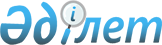 "Жер үсті көздеріндегі су ресурстарын пайдаланғаны үшін төлемақы ставкалары туралы" облыстық мәслихаттың 2009 жылғы 21 желтоқсандағы № 235 шешіміне өзгерістер мен толықтырулар енгізу туралыАқтөбе облыстық мәслихатының 2012 жылғы 18 сәуірдегі № 21 шешімі. Ақтөбе облысының Әділет департаментінде 2012 жылғы 2 мамырда № 3392 тіркелді

      Қазақстан Республикасының 2003 жылғы 9 шілдедегі № 481 Су Кодексінің 38-бабының 5) тармақшасына, Қазақстан Республикасының 2008 жылғы 10 желтоқсандағы № 99-IV «Салық және бюджетке төленетін басқа да міндетті төлемдер туралы» Кодексінің (Салық Кодексі) 487-бабының 1-тармағына, «Қазақстан Республикасының жергілікті мемлекеттік басқару және өзін-өзі басқару туралы» Қазақстан Республикасының 2001 жылғы 23 қаңтардағы № 148 Заңының 6-бабының 5-тармағына және «Жер үсті көздерінің су ресурстарын пайдаланғаны үшін төлемақыны есептеу әдістемесін бекіту туралы» Қазақстан Республикасы Ауыл шаруашылығы министрінің м.а. 2009 жылғы 14 сәуірдегі № 223, Нормативтік құқықтық кесімдерді мемлекеттік тіркеу тізілімінде № 5675 тіркелген, бұйрығына сәйкес облыстық мәслихат ШЕШІМ ЕТТІ:



      1. «Жер үсті көздеріндегі су ресурстарын пайдаланғаны үшін төлемақы ставкалары туралы» облыстық мәслихаттың 2009 жылғы 21 желтоқсандағы № 235 шешіміне (Нормативтік құқықтық кесімдерді мемлекеттік тіркеу тізілімінде № 3306 тіркелген, 2010 жылғы 19 қаңтардағы «Ақтөбе», «Актюбинский вестник» газеттерінің № 6-7 жарияланған) мынадай өзгерістер мен толықтырулар енгізілсін:



      Көрсетілген шешіммен бекітілген жер үсті көздеріндегі су ресурстарын пайдаланғаны үшін төлемақы ставкаларының мөлшері жаңа редакцияда қосымшаға сәйкес бекітілсін.



      2. Осы шешім алғаш ресми жарияланғаннан кейін күнтізбелік он күн өткен соң қолданысқа енгізіледі.      Облыстық мәслихаттың                   Облыстық

        сессия төрағасы                 мәслихаттың хатшысы           Қ.ЕЛУБАЕВ                       С.ҚАЛДЫҒҰЛОВА

2012 жылғы 18 сәуірдегі № 21

облыстық мәслихаттың шешіміне

қосымша      2009 жылғы 21 желтоқсандағы № 235

облыстық мәслихаттың шешіміне

қосымша Жер үсті көздеріндегі су ресурстарын пайдаланғаны үшін төлемақы ставкаларының МӨЛШЕРІ Жайық, Сағыз, Ембi, Ойыл өзендері бассейні Торғай, Ырғыз өзендері бассейні      Ескертпе: Төлемақы мөлшерлерi сәйкес жылдық инфляцияның ресми деңгейiндегi индексiн ескере отырып есептеледi.
					© 2012. Қазақстан Республикасы Әділет министрлігінің «Қазақстан Республикасының Заңнама және құқықтық ақпарат институты» ШЖҚ РМК
				№ р/сАрнаулы су пайдаланудың түрі
Өлшем бірлігі
Төлемақы мөлшерлерi
1.Тұрғын-үй пайдалану және коммуналдық қызметтертеңге/1000 тек.м86,52.Өнеркәсiп жылу энергетикасын қоса есептегендетеңге/1000 тек.м248,03.Ауыл шаруашылығытеңге/1000 тек.м69,54.Су көздерiнен су алуды жүзеге асыратын тоған шаруашылықтарытеңге/1000 тек.м67,25.Су көздерiнен балық аулайтын балық шаруашылығы, тұтынушылартеңге/тонна175,56.Су энергетикатеңге/1000 кВт.сағ-7.Су көлігітеңге/1000 тек.м8,3№ р/сАрнаулы су пайдаланудың түрі
Өлшем бірлігі
Төлемақы мөлшерлерi
1.Тұрғын-үй пайдалану және коммуналдық қызметтертеңге/1000 тек.м74,02.Өнеркәсiп жылу энергетикасын қоса есептегендетеңге/1000 тек.м209,33.Ауыл шаруашылығытеңге/1000 тек.м58,04.Су көздерiнен су алуды жүзеге асыратын тоған шаруашылықтарытеңге/1000 тек.м58,05.Су көздерiнен балық аулайтын балық шаруашылығы, тұтынушылартеңге/тонна150,06.Су энергетикатеңге/1000 кВт.сағ-7.Су көлігітеңге/1000 тек.м-